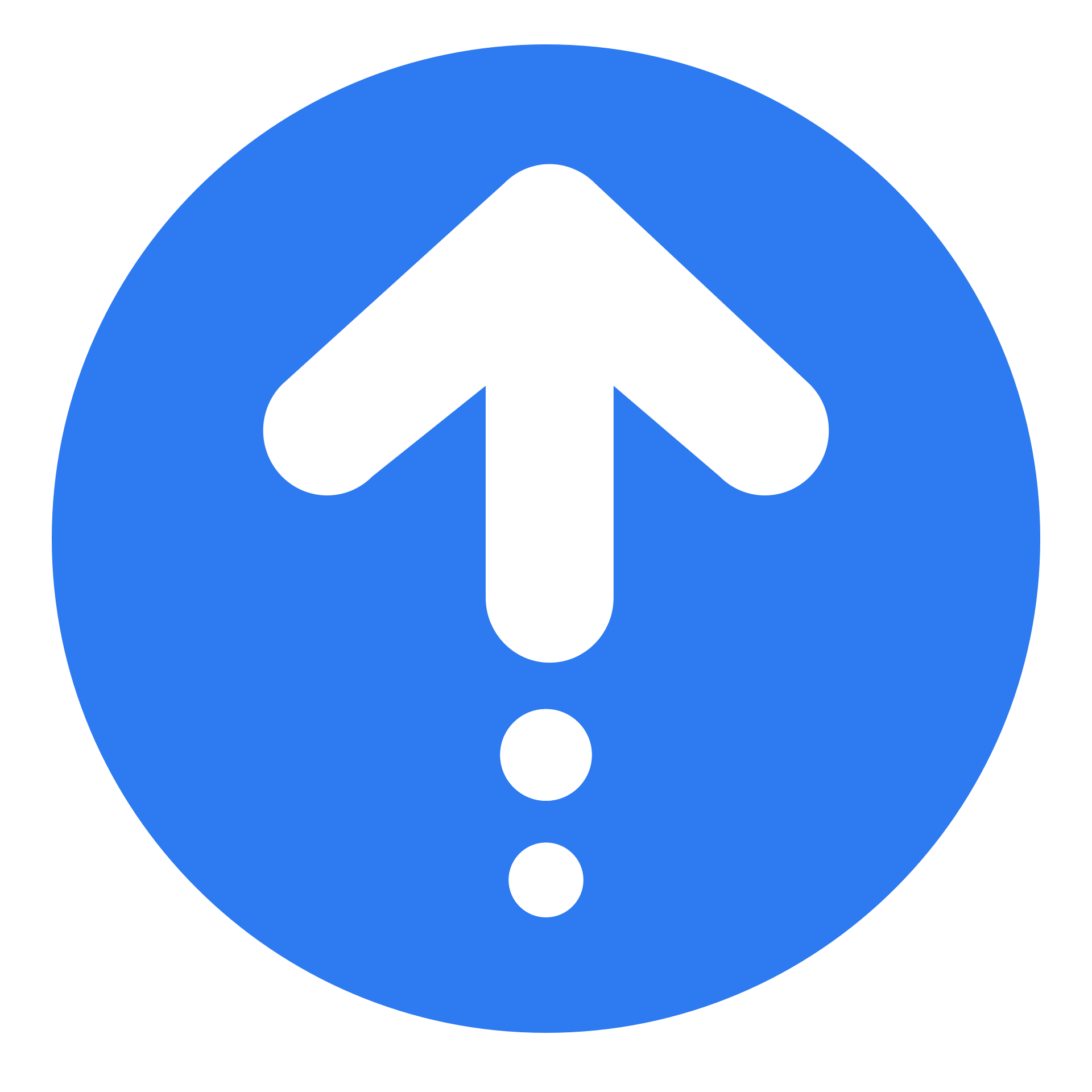 PathUp LLCResume Writing Quote FormThank you for your interest in working with us! Please complete the form by providing your answers to the questions below. When complete, email this form + your most recent resume to team@pathupcareer.com with the subject title “Resume Writing Quote.” Our resume writing services start at $399. Once we receive your form, we will follow-up with you within a week. Thank you very much for your time and we look forward to learning more about you.Name:Email:Phone number:LinkedIn URL:Current Job Title:How did you hear about us?QuestionsWhat is your target job (e.g., Human Resource Coordinator, Marketing Director, Financial Analyst, Account Executive)? 


Please include links to 1-2 job descriptions or copy and paste them to the bottom of this page.


Is your resume up to date with your most current experience? If not, please let us know additional work experiences that need to be updated.


Do you have any concerns about your current resume? If so, what?Thank you for your time! Please email this form + your most recent resume to team@pathupcareer.com. Please make sure to include the subject title “Resume Writing Quote.” We will follow-up with you within a week.